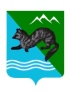 РАСПОРЯЖЕНИЕАДМИНИСТРАЦИИ  СОБОЛЕВСКОГО МУНИЦИПАЛЬНОГО РАЙОНА КАМЧАТСКОГО КРАЯ    11 марта 2019	с. Соболево                                              № 116-рОб утверждении состава жилищной комиссииадминистрации Соболевского муниципального района 	         На основании постановления администрации Соболевского    муниципального района «Об утверждении Положения о Жилищной комиссии администрации Соболевского муниципального района» № 56 от 01 марта 2019г. 	          1.Утвердить состав жилищной комиссии администрации Соболевского    муниципального района согласно приложению.          2. Контроль за исполнением настоящего распоряжения возложить на комитет по экономике, ТЭК, ЖКХ и управлению муниципальным имуществом администрации Соболевского муниципального района.  Глава Соболевского муниципального района                                                                           В.И.Куркин                                                                Состав Жилищной комиссии администрации Соболевского муниципального района	Председатель Комиссии:	Колмаков А.В.  - заместитель главы администрации Соболевского                                        муниципального района, руководитель комитета по                                        экономике, ТЭК,ЖХК и управлению муниципальным                                       имуществом;	Заместитель председателя Комиссии:	Кускунаков Р.Д.  - и.о начальника отдела по ЖКХ, ТЭК, транспорту и                                         благоустройству в составе комитета по экономике, ТЭК,                                         ЖКХ и управлению муниципальным имуществом                                         администрации Соболевского муниципального района;         Секретарь Комиссии: 	Суворова И.Л.     - ведущий специалист-эксперт отдела по ЖКХ, ТЭК,                                         транспорту и благоустройству в составе комитета по                                                                   экономике, ТЭК, ЖКХ и управлению муниципальным                                         имуществом администрации Соболевского                                           муниципального района;        Члены Комиссии:        Гришукова И.М.   - специалист отдела имущественных и земельных                                         отношений, градостроительства  в составе комитета по                                         экономике, ТЭК, ЖКХ и управлению муниципальным                                         имуществом администрации Соболевского                                         муниципального района;       Халфин Р.Ф.          - главный специалист- эксперт правового отдела в составе                                               управления делами администрации Соболевского                                          муниципального района;       Ларина О.Г.         - заведующая отделом социального обслуживания населения                                         Соболевского муниципального района ( по согласованию);       Сафонова С.Ю. - депутат Собрания депутатов Соболевского сельского поселения  (по согласованию);       Колобов Н.Е.        -   юрист ООО «Стимул» (по согласованию).Приложение к распоряжению администрацииСоболевского муниципального района                    от 11.03.2019 № 116-р